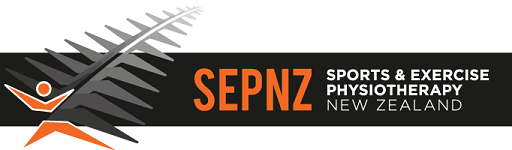 26 Vine StSt Mary’s BayEmail secretary@sportsphysiotherapy.org.nzWebsite  www.SEPNZ.org.nzSEPNZ Advertising CostsAll rates exclude 15% GST. Conditions of Advertising:Only Advertisements relevant to Sports and Orthopaedic Physiotherapy will be accepted (at the discretion of the Executive).All advertisements will be published in the SEPNZ bulletin as well as on the SEPNZ website. Priority advertising will be feature listed within the websites classified section.Advertisements will only be placed in the SEPNZ Bulletin, and on the website if they are received by the 20th of the month prior to publication (see deadlines below).Advertisements will only be placed in 1 edition of the SEPNZ Bulletin (published 2 monthly) unless specified otherwise at the time of advertisement request.All submitted advertisements will be posted on the SEPNZ website for a period of 2 months at which time they will be removed unless further advertisements are requested and paid.All advertising rates are in NZ$ and exclude 15% GST (International advertisers should request a GST exclusive quote for advertising).Acceptance of a paid advertisement does not imply endorsement of the course, conference or product by SEPNZ. All advertisements will include an SEPNZ disclaimer to this effect.Publication Dates and Advertising Deadlines:SEPNZ Bulletin is published electronically every 2 months.Adverts should reach us by the 20th day of the following months (for publication by the 20th of the following month):January		(for Feb publication)March		(for April publication)May		(for June publication)July		(for August publication)September	(for October publication)November	(for December publication)Format for Advertisements:Format:Your advertisement should be sent in the following format:Word document: Arial – Font size 12 (maximum) - Text may be smaller than Font size 12.Alternatively a high-resolution .jpg file may be used. If sending a jpg file, please ensure that the image is clear and satisfactory when the image is re-sized to your required page size (full page or ½ page). SEPNZ cannot increase the resolution of images for reproduction and this may result in lower quality image reproduction. Information Required:Classifieds:Location (City/Town/Province)Title of Position (if more than one position – please state)Company/Clinic nameAnticipated start dateText of advertisement Word limitMembers	250	(excluding contact details)Contact detailsDeadline for job applicationsFormat for Advertisements (continued):Courses/Workshops:Name of Course/WorkshopLocation/VenueDatesName(s) of presenter(s) and qualification/positionBrief summary of contentCostRegistration and information contact details.Website link if any other information available.NZCP accreditation (if approved or pending)University/Tertiary Courses:Largely at the discretion of the Institution. Useful information may include:Name of InstitutionName of Course and qualification (if relevant)Brief summary of CourseEnrolment datesContact details for course informationContact details for enrolment information.Website link if any other information available.Conferences:Name of Conference and organizationLocation/VenueDatesBrief summary of content including keynote speakersOther relevant informationCostRegistration and information contact detailsWebsite link if availableProduct Advertising:Name of Company/ClinicProduct/item detailsBrief item/product descriptionCostContact/Supply detailsWebsite link (if available)Graphics accepted if they fit into the advertisement size required (full, half or ¼ page).SEPNZ MembersNon-member PhysiotherapistsNon-member PhysiotherapistsNon-Physiotherapists and OrganisationsNon-Physiotherapists and OrganisationsFull pageHalf PageFull PageHalf PagePriority AdvertisingPage 3 of bulletin-$900.00-$900.00-Mid bulletin-$675.00-$675.00-Product Advertising-$175$90$475$250Professional DevelopmentCourses/WorkshopsFREE (if member is the principal presenter and the course is not run by an organisation)$175(if the PNZ member is the principal presenter and the course is not run by an organisation)$90(if the PNZ member is the principal presenter and the course is not run by an organisation)$475$250University/Tertiary Courses---$475$250ConferencesFREEFREEFREE$475$250Classifieds (text only)FREE$70 per advertisement$70 per advertisement